	5.1ขยะเปียก  นำไปทำเป็นอาหารสัตว์ , ปุ๋ยน้ำ , ปุ๋ยหมักเป็นต้น	5.2 ขยะรีไซเคิล  นำไปจำหน่ายโดยการคัดแยกประเภทในลักษณะที่แหล่งรับซื้อต้องการ  เพื่อให้ได้มูลค่ามากที่สุด	5.3 ขยะมีค่าหรืเศษวัสดุเหลือใช้  บางอย่างสามารถนำไปประดิษฐ์เป็นสิ่งของเครื่องใช้  หรืองานศิลปะตกแต่งบ้าน  ซึ่งสามารถเพิ่มมูลค่าได้หลายเท่าตัว	5.4 สิ่งของเครื่องใช้เก่าๆ  ที่ชำรุดหรือใช้งานไม่ได้แล้ว  บางชิ้นสามารถนำไปประมูล หรือจำหน่ายให้กับแหล่งรับซื้อเฉพาะจะได้ราคาดีขึ้น เช่น นำเครื่องใช้ไฟฟ้าเก่าที่ชำรุดแล้วไปจำหน่ายให้กับร้านซ่อมอุปกรณ์อิเล็กทรอนิกส์ เป็นต้น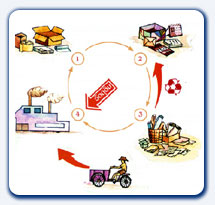 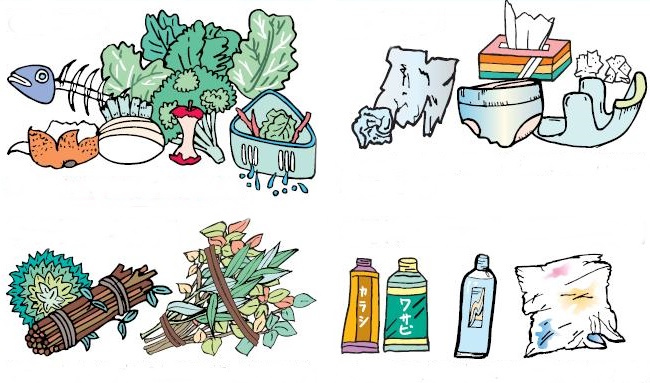 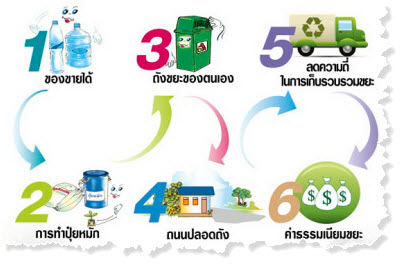 องค์การบริหารส่วนตำบลตะเคียนกองสาธารณสุขและสิ่งแวดล้อม“ยึดมั่นธรรมาภิบาล บริการเพื่อประชาชน”โทร  044 – 389984โทรสาร  044 – 389985การคัดแยกและนำขยะกลับไปใช้ประโยชน์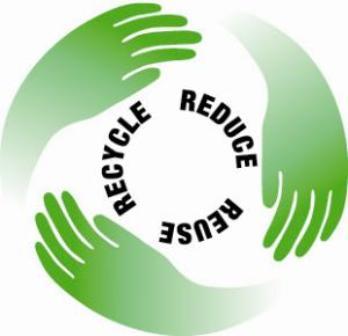 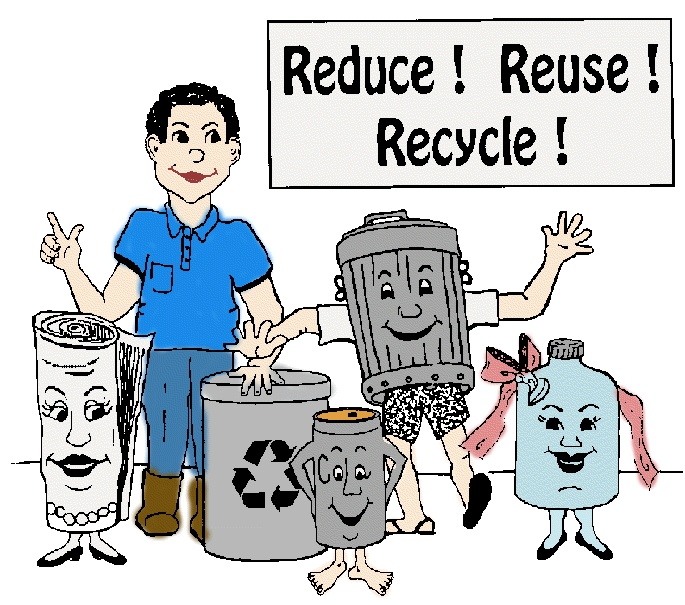 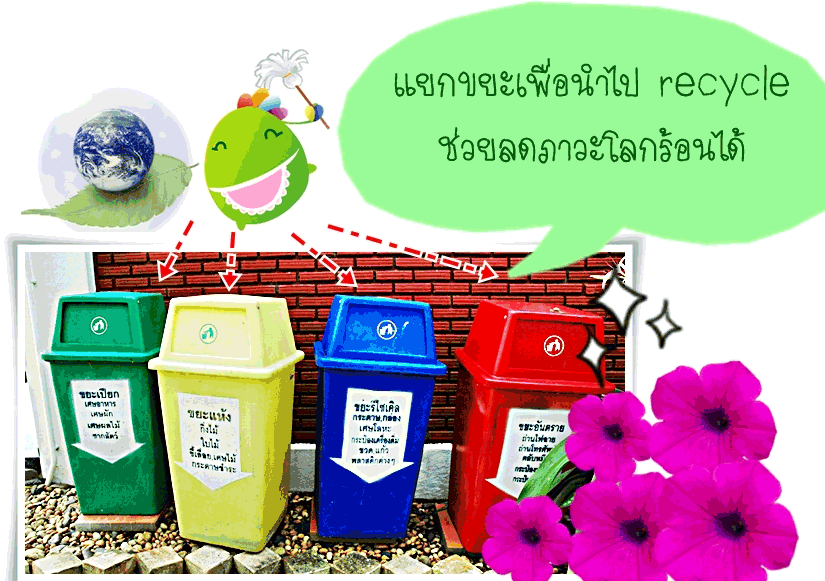 โดยทั่วไปแล้ว ขยะมูลฝอยจากชุมชนประกอบไปด้วย ขยะอินทรีย์ และเศษอาหารประมาณร้อยละ 64 ขยะที่มีศักยภาพในการนำกลับไปรีไซเคิล ได้แก่ กระดาษ  แก้วพลาสติก โลหะ และอโลหะ ประมาณร้อยละ 30 ขยะทั่วไปที่ไม่สามารถนำกลับไปใช้ประโยชน์ได้ประมาณร้อยละ 3 และขยะอันตรายประมาณร้อยละ 3 ทั้งนี้องค์ประกอบของขยะมูลฝอยชุมชนจะมีลักษณะที่แตกต่างกันไปในแต่ละชุมชนและช่วงฤดูกาล อย่างไรก็ตามจากปริมาณขยะที่เกิดขึ้นทั้งหมดในแต่ละวัน จะมีขยะที่มีศักยภาพในการนำกลับไปใช้ประโยชน์ ได้น้อยกว่าร้อยละ 802.1 ขยะเปียก หรือขยะย่อยสลายได้ เช่น เศษผัก เศษอาหาร และเปลือกผลไม้ สามารถนำไปหมักทำปุ๋ยได้ ซึ่งจากปริมาณขยะมูลฝอยทั้งหมดมีอยู่ประมาณร้อยละ 642.2ขยะรีไซเคิล หรือขยะที่สามารถนำไปขายได้ เช่น แก้ว กระดาษ พลาสติก โลหะ และอโลหะ ซึ่งจากปริมาณขยะมูลฝอยทั้งหมดมีอยู่ประมาณร้อยละ 30	2.3 ขยะทั่วไป เป็นขยะที่ย่อยสลายยากและไม่คุ้มค่าในการนำไปรีไซเคิล เช่น ซองบะหมี่สำเร็จรูป เปลือกลูกอม ถุงขนม ถุงพลาสติกเปื้อนอาหาร ซึ่งจากปริมาณขยะมูลฝอยทั้งหมดมีอยู่ประมาณร้อยละ 3	2.4 ขยะอันตราย หรือขยะมีพิษที่ต้องเก็บรวบรวมแล้วนำไปกำจัดอย่างถูกวิธี เช่น กระป๋องยาฆ่าแมลง หลอดไฟ ยาหมดอายุ ถ่านไฟฉาย ซึ่งปริมาณขยะมูลฝอยทั้งหมดมีอยู่ประมาณร้อยละ 3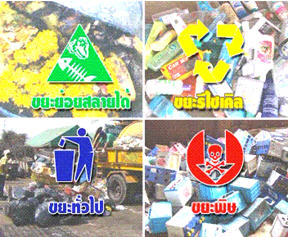 	ควรคัดแยกขยะที่ต้นทาง หรือ ณ แหล่งกำเนิด เช่น คัดแยกจากบ้านเรือน (ก่อนทิ้งลงถังขยะ) จะทำให้ได้ขยะมีค่าที่มีคุณภาพดีที่สุดต่อการนำไปใช้ประโยชน์ รวมทั้งสามารถจำหน่ายได้ราคาดีกว่า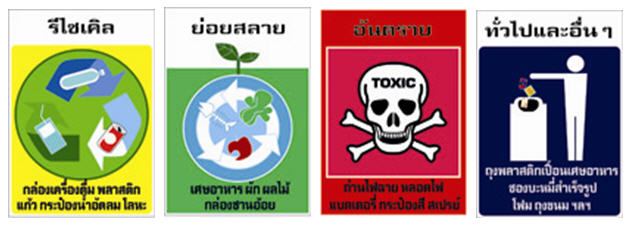 	การปฏิเสธพฤติกรรมการผลิตขยะ เช่น ปฏิเสธการใช้ถุงพลาสติก การนำตะกร้า หรือถุงผ้าไปจ่ายตลาดเพื่อลดการรับถุงพลาสติก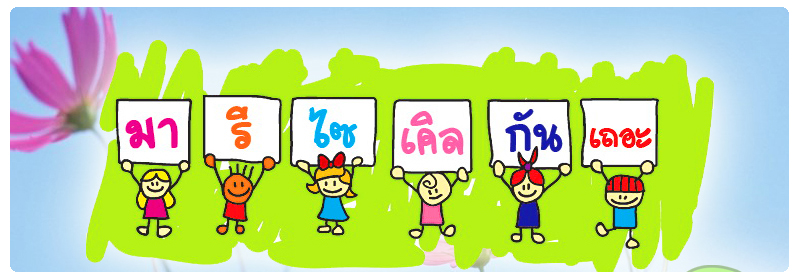 